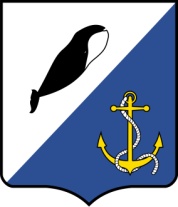 АДМИНИСТРАЦИЯПРОВИДЕНСКОГО ГОРОДСКОГО ОКРУГАПОСТАНОВЛЕНИЕВ целях уточнения отдельных положений Порядка предоставления субсидий из бюджета Провиденского городского округа в целях финансового обеспечения (возмещения) части затрат по доставке в Провиденский городской округ отдельных групп продовольственных товаров с ограниченным сроком реализации, Администрация Провиденского городского округаПОСТАНОВЛЯЕТ:Внести в Порядок предоставления субсидий из бюджета Провиденского городского округа в целях финансового обеспечения (возмещения) части затрат по доставке в Провиденский городской округ отдельных групп продовольственных товаров с ограниченным сроком реализации, утверждённый постановлением Администрации Провиденского городского округа от 31 мая 2021 года № 216 следующие изменения:1.1	Пункт 3.10. раздела 3. «Условия и порядок предоставления Субсидии» изложить в новой редакции: «3.10. Показатели результативности устанавливаются согласно приложению 5 к настоящему Порядку.»;1.2	Дополнить приложением 5 следующего содержания:«     Приложение 5 к Порядку предоставления субсидий из бюджета Провиденского городского округа в целях финансового обеспечения (возмещения) части затрат по доставке в Провиденский городской округ отдельных групп продовольственных товаров с ограниченным сроком реализацииПоказатели результативности использования субсидии»1.3	Абзац 3 пункта 3.11. раздела 3. «Условия и порядок предоставления Субсидии» исключить;1.4	Пункт 3.11. раздела 3. «Условия и порядок предоставления Субсидии» дополнить абзацем следующего содержания:«Уполномоченный орган осуществляет проверку расчетов, поступивших от Получателя субсидии, и в случае отсутствия замечаний по расчетам в течение 10 (десяти) рабочих дней осуществляет перечисление Субсидии на расчетный счет Получателя субсидии.»2.	Контроль за исполнением настоящего постановления возложить на заместителя главы администрации, начальника управления промышленной политики, сельского хозяйства, продовольствия и торговли Администрации Провиденского городского округа - Парамонова В.В. 3.	Настоящее постановление вступает в силу 1 января 2022 года. 4.	Обнародовать настоящее постановление на официальном сайте Провиденского городского округа (www.provadm.ru).И.о. Главы администрации                                                         Е.В. ПодлесныйПодготовил:								Пенечейвун О.Ю.Согласовано:								Красикова Е.А.										Карамелев К.Б.										Юрченко Е. М.Разослано: дело, УППСХПиТ, УФЭиИО.от 18  августа  2021 г.        №  303              п.г.т. ПровиденияНаименование мероприятияКод строкиНаименование показателя результативностиЕдиница измерения по ОКЕИЕдиница измерения по ОКЕИЗначение показателя результативностиНаименование мероприятияКод строкиНаименование показателя результативностинаименованиекод2022 г.123456Субсидия на доставку определенных групп товаров с ограниченным сроком реализации01Количество авиарейсовшт.796не менее 5